Dobré ráno osmáci,dnes máme v plánu začít vyčíslovat chemické rovnice. Bohužel máme on-line hodinu až v pátek, tak jsem pro vás našla super video, ze kterého učivo jistě pochopíte, a v pátek budeme společně procvičovat. Video si můžete pustit opakovaně, aby vám bylo vše jasné.. Budu po vás chtít, abyste si do sešitu napsali dnešní datum: 3.3., nadpis VYČÍSLOVÁNÍ CHEMICKÝCH ROVNIC  a vyčíslili (dopsali stechiometrické koeficienty, upravili ty rovnice) následující rovnice:H2 + O2                   H2OH2O2                           O2 + H2OH2 + N2                      NH3Odkaz na video: https://www.youtube.com/watch?v=he9UBHo0kZ4Jak ho najdete v případě nefungujícího odkazu: 1 . youtube, 2. Vyčíslování chemických rovnic, 3. takhle vypadá ten obrázek, na který kliknete 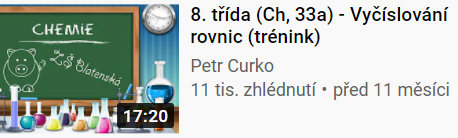 